ATIVIDADE DE INGLÊS - 2º ANO CATANDUVAS, NOVEMBER 19TH 2020TODAY IS THURSDAY  THE FRUITS – AS FRUTASATIVIDADE 1 – DESENHE E PINTE AS FRUTAS- FRUITS.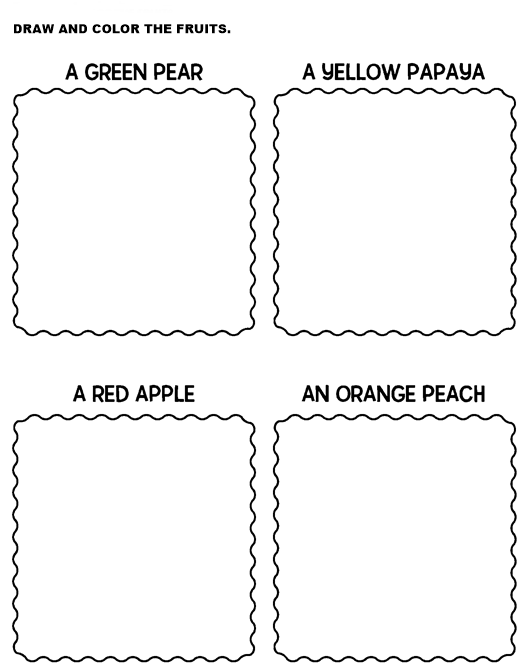 VAMOS OUVIR E CANTAR UMA MÚSICA SOBRE AS FRUITS – FRUTAS EM INGLÊS!COLORFUL FRUITS: https://www.youtube.com/watch?v=uOsJouK7YN4Escola Municipal de Educação Básica Augustinho Marcon.Catanduvas, novembro de 2020.Diretora: Tatiana Bittencourt Menegat. Assessora Técnica Pedagógica: Maristela Apª. Borella Baraúna.Assessora Técnica Administrativa: Margarete Petter Dutra.Professora: Jaqueline Demartini.Aluno(a):Disciplina: Inglês